Lampiran 1ANGKET MINAT BELAJAR MATEMATIKANama :Kelas : Petunjuk :Bacalah setiap item dengan seksama, kemudian beri tanda ceklis () pada kolom pilihan yang sesuai dengan pendapat/keadaan Anda.Jawaban yang diharapkan dari anda bukanlah pengetahuan, keterampilan atau sikap secara teoretis, tetapi yang sesuai dengan keadaan pernyataan kebiasaan atau sikap anda sehari-hari terkait dengan minat belajar anda khususnya pelajaran matematika.Segala jenis alat komunikasi agar dinonaktifkanSemua jawaban yang anda berikan kami jaga kerahasiaannya, oleh sebab itu jawablah dengan sejujur-jujurnya.Pilihan jawaban angket ini terdiri atas:SS   : Sangat SetujuS     : SetujuTS	: Tidak SetujuSTS	: Sangat Tidak SetujuPernyataan:Lampiran 2ANGKET MOTIVASI BELAJAR MATEMATIKANama :Kelas : Petunjuk :Bacalah setiap item dengan seksama, kemudian beri tanda ceklis () pada kolom pilihan yang sesuai dengan pendapat/keadaan anda.Jawaban yang diharapkan dari anda bukanlah pengetahuan, keterampilan atau sikap secara teoretis, tetapi yang sesuai dengan keadaan pernyataan kebiasaan atau sikap anda sehari-hari terkait dengan motivasi belajar anda khususnya pelajaran matematika.Segala jenis alat komunikasi agar dinonaktifkanSemua jawaban yang anda berikan kami jaga kerahasiaannya, oleh sebab itu jawablah dengan sejujur-jujurnya.Pilihan jawaban angket ini terdiri atas:SS   : Sangat SetujuS     : SetujuTS	: Tidak SetujuSTS	: Sangat Tidak SetujuPernyataan:Lampiran 3SOAL TES MATERI PELAJARAN SISTEM PERSAMAAN LINIER DUA VARIABELPetunjuk pengerjaan soal :Tulis Nama, Kelas pada lembar jawaban yang diberikan.Segala jenis alat komunikasi agar dinonaktifan.Dilarang bekerjasama dalam pengerjaan soal.SOALTunjukkan koefisien, variabel dan konstanta dari persamaan  + 2y = 19Tunjukkan Koefisien dari  2 dan x dari persamaan y = -62 + Berapakah nilai  pada sistem persamaan linier dua variabel berikut  + 3y = 19 dan  - y = 3Sebuah koperasi sekolah menjual berbagai alat tulis. Nia membeli 5 buku dan 3 pulpen dengan harga Rp.21.000,-. Sedangkan Budi membeli buku 4 buku dan 2 pulpen dengan harga Rp.16.000,-. Berapakah uang yang harus dibayar oleh Deni jika ia membeli 15 buku dan 8 pulpen pada koperasi sekolah tersebut.Rido membeli dua baju kemeja dan satu baju kaos seharga Rp.170.000, sedangkan harga satu baju kemeja dan tiga baju kaos Rp.185.000. Berapakah harga satu baju kemeja dan satu baju kaos dengan menggunakan metode eliminasi dan substitusi ?Apakah terdapat perbedaan harga baju kemeja dan baju kaos setelah menggunakan metode eliminasi dan subtitusi ?Lampiran 4ANGKET MINAT BELAJAR MATEMATIKA SEBELUM REVISINama :Kelas : Petunjuk :Bacalah setiap item dengan seksama, kemudian beri tanda ceklis () pada kolom pilihan yang sesuai dengan pendapat/keadaan Anda.Jawaban yang diharapkan dari anda bukanlah pengetahuan, keterampilan atau sikap secara teoretis, tetapi yang sesuai dengan keadaan pernyataan kebiasaan atau sikap anda sehari-hari terkait dengan minat belajar anda khususnya pelajaran matematika.Segala jenis alat komunikasi agar dinonaktifkanSemua jawaban yang anda berikan kami jaga kerahasiaannya, oleh sebab itu jawablah dengan sejujur-jujurnya.Pilihan jawaban angket ini terdiri atas:SS   = Sangat SetujuS     = SetujuN     = NetralTS   = Tidak SetujuSTS = Sangat Tidak SetujuPernyataan:Lampiran 5ANGKET MOTIVASI BELAJAR MATEMATIKA SEBELUM REVISINama :Kelas : Petunjuk :Bacalah setiap item dengan seksama, kemudian beri tanda ceklis () pada kolom pilihan yang sesuai dengan pendapat/keadaan anda.Jawaban yang diharapkan dari anda bukanlah pengetahuan, keterampilan atau sikap secara teoretis, tetapi yang sesuai dengan keadaan pernyataan kebiasaan atau sikap anda sehari-hari terkait dengan motivasi belajar anda khususnya pelajaran matematika.Segala jenis alat komunikasi agar dinonaktifkanSemua jawaban yang anda berikan kami jaga kerahasiaannya, oleh sebab itu jawablah dengan sejujur-jujurnya.Pilihan jawaban angket ini terdiri atas:SS   = Sangat SetujuS     = SetujuN     = NetralTS   = Tidak SetujuSTS = Sangat Tidak SetujuPernyataan:Lampiran 6SOAL TES MATERI PELAJARAN SISTEM PERSAMAAN LINIER DUA VARIABEL SEBELUM REVISIPetunjuk pengerjaan soal :Tulis Nama, Kelas pada lembar jawaban yang diberikan.Segala jenis alat komunikasi agar dinonaktifan.Dilarang bekerjasama dalam pengerjaan soal.SOALTunjukkan koefisien, variabel dan konstanta dari persamaan  + 2y = 19Tunjukkan Koefisien dari  2 dan x dari persamaan y = -62 + Hitunglah nilai  pada sistem persamaan linier dua variabel berikut  + 3y = 19 dan  - y = 3Sebuah koperasi sekolah menjual berbagai alat tulis. Nia membeli 5 buku dan 3 pulpen dengan harga Rp.21.000,-. Sedangkan Budi membeli buku 4 buku dan 2 pulpen dengan harga Rp.16.000,-. Berapakah uang yang harus dibayar oleh Deni jika ia membeli 15 buku dan 8 pulpen pada koperasi sekolah tersebut.Diketahui sistem persamaan linier dua variabel sebagai berikut : + 3y = 5 dan  + 2y = 8Selesaikan sistem persamaan tersebut dengan menggunakan metode substitusi dan eliminasi.Apakah terdapat perbedaan jawaban dari penyelesaian dengan menggunakan substitusi dan penyelesaian dengan menggunakan eliminasi.Lampiran 7DATA UJI COBA INSTRUMEN VARIABEL MINAT BELAJARLampiran 8DATA UJI COBA INSTRUMEN VARIABEL MOTIVASI BELAJARLampiran 9DATA UJI COBA INSTRUMEN TES SOAL SPLDVLampiran 10HASIL UJI VALIDITAS ANGKET MINAT DAN MOTIVASI BELAJARKuesioner Minat BelajarKuesioner Motivasi BelajarLampiran 11HASIL UJI RELIABILITAS ANGKET MINAT DAN MOTIVASI BELAJARVariabel Minat BelajarOutput tersebut sebagai hasil dari analisis reliabilitas dengan teknik Cronbach Alpha. Diketahui nilai Cronbach Alpha 0,957 sedangkan jumlah item (N) adalah 30 item soal dengan nilai ttabel yaitu 0,361. Berdasarkan nilai diatas nilai Cronbach Alpha atau nilai thitung lebih besar dari ttabel, sehingga 30 pernyataan diatas reliabel.Variabel Motivasi BelajarOutput tersebut sebagai hasil dari analisis reliabilitas dengan teknik Cronbach Alpha. Diketahui nilai Cronbach Alpha 0,960 sedangkan jumlah item (N) adalah 30 item soal dengan nilai ttabel yaitu 0,361. Berdasarkan nilai diatas nilai Cronbach Alpha atau nilai thitung lebih besar dari ttabel, sehingga 30 pernyataan diatas reliabel.Lampiran 12TINGKAT KESUKARAN DAN DAYA BEDA SOALTingkat Kesukaran Soal SPLDVTingkat Daya Beda Soal SPLDVLampiran 13DATA PENELITIAN SETIAP VARIABELLampiran 14DOKUMENTASI PENELITIAN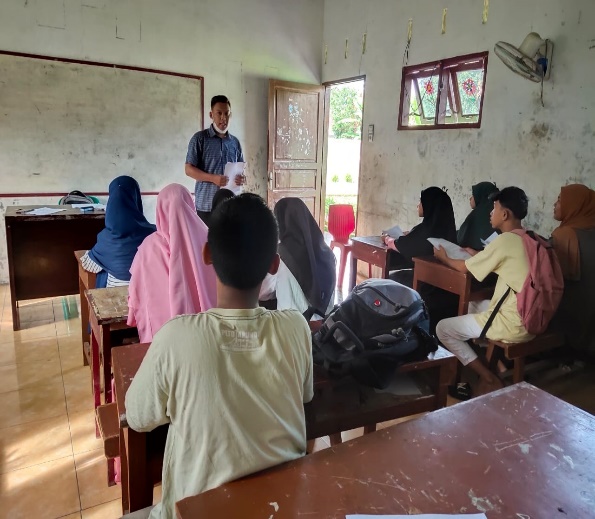 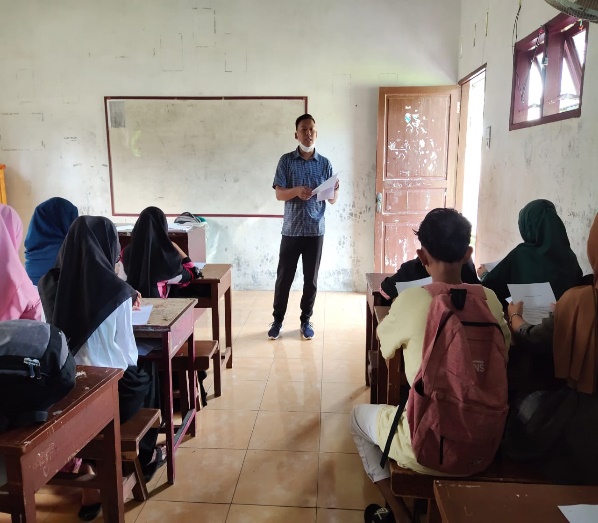 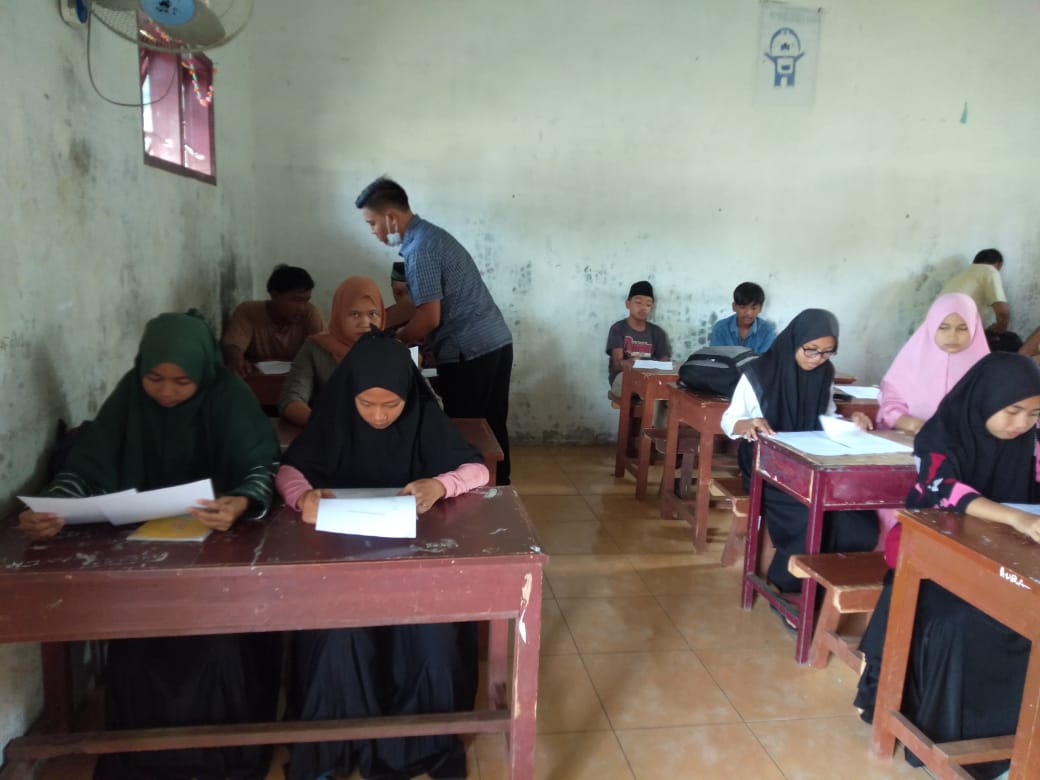 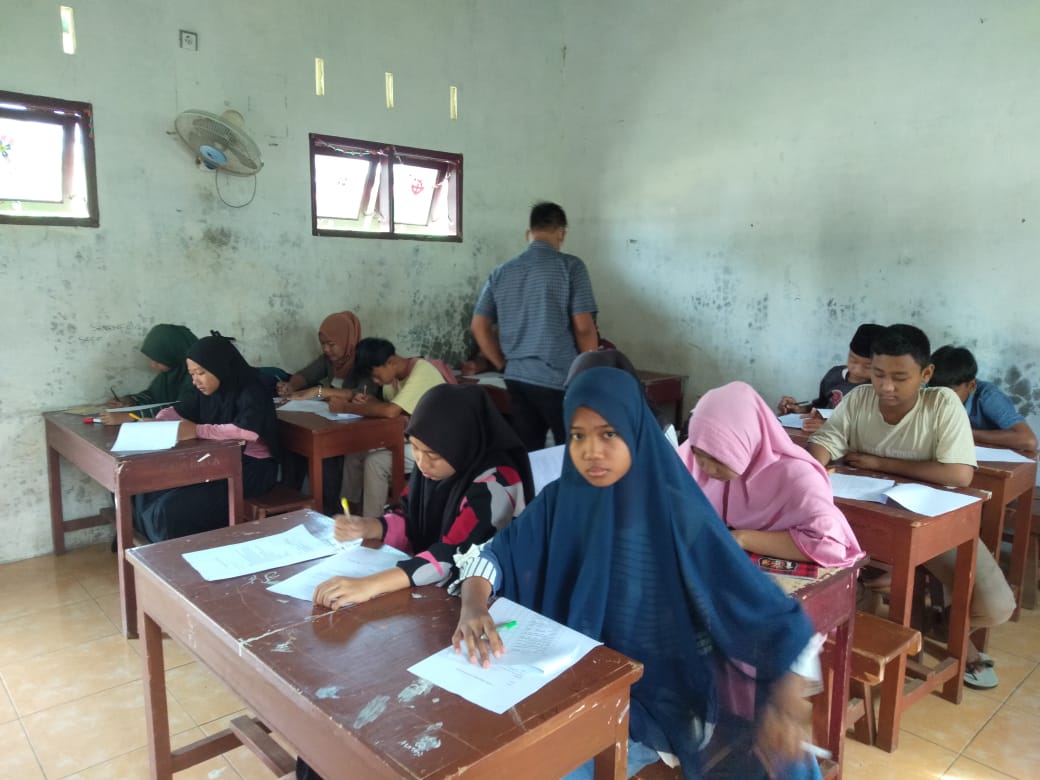 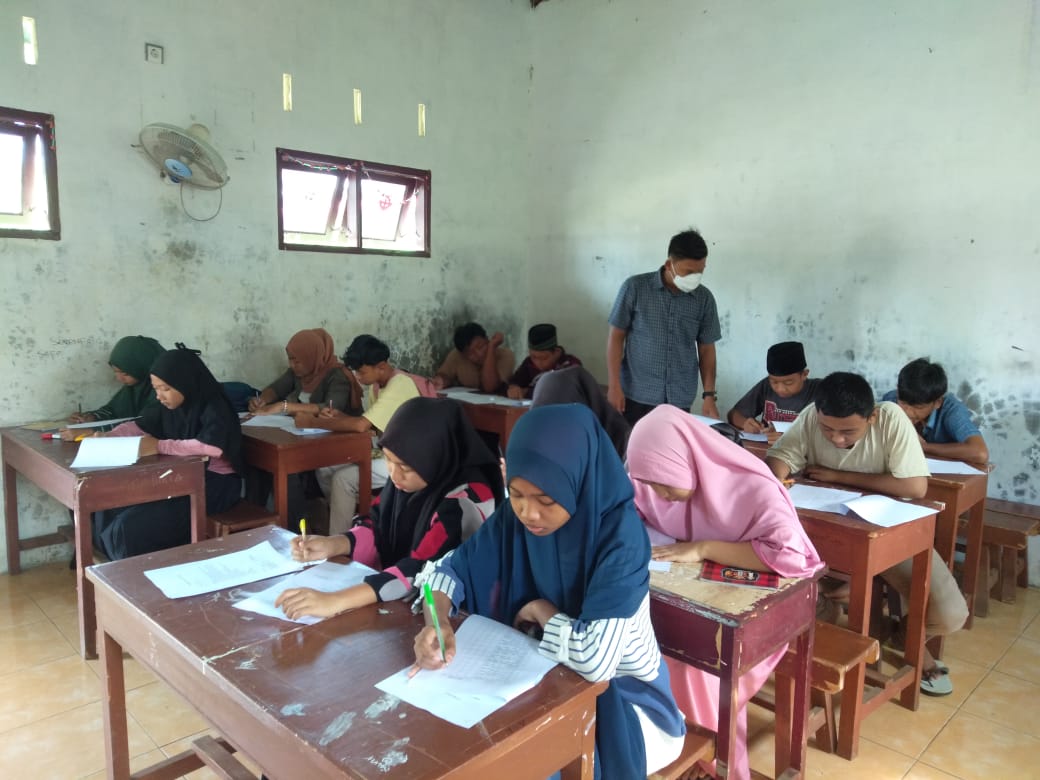 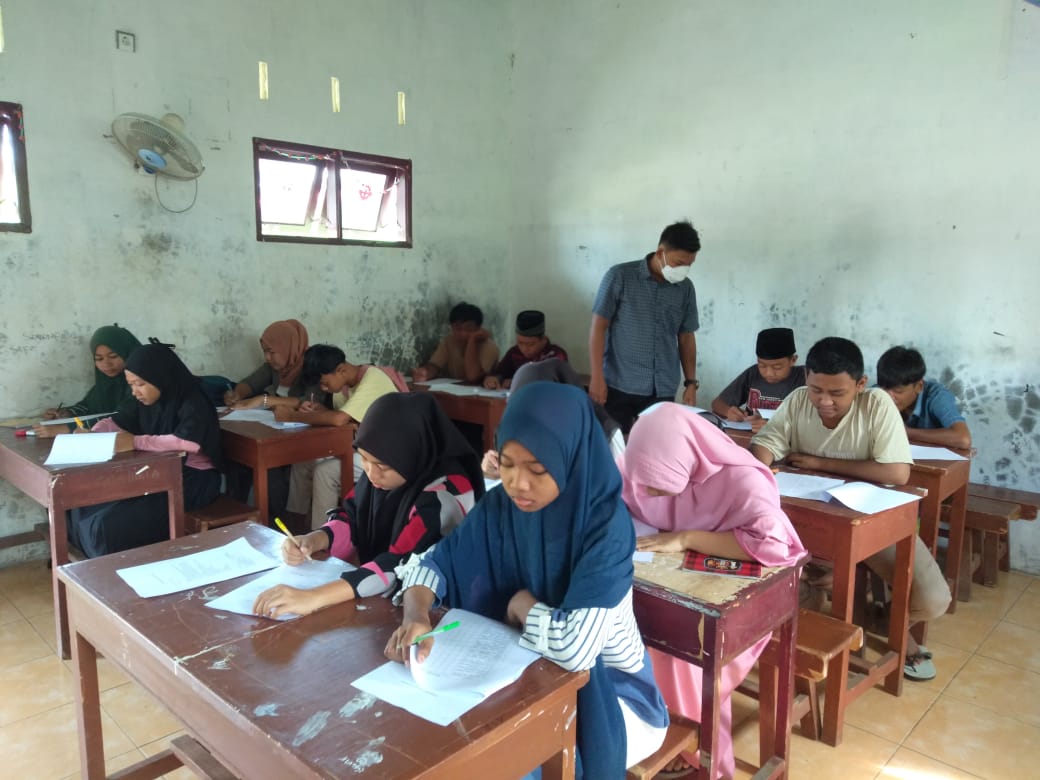 Lampiran 15LEMBAR VALIDASI ANGKET MINAT DARI VALIDATOR AHLI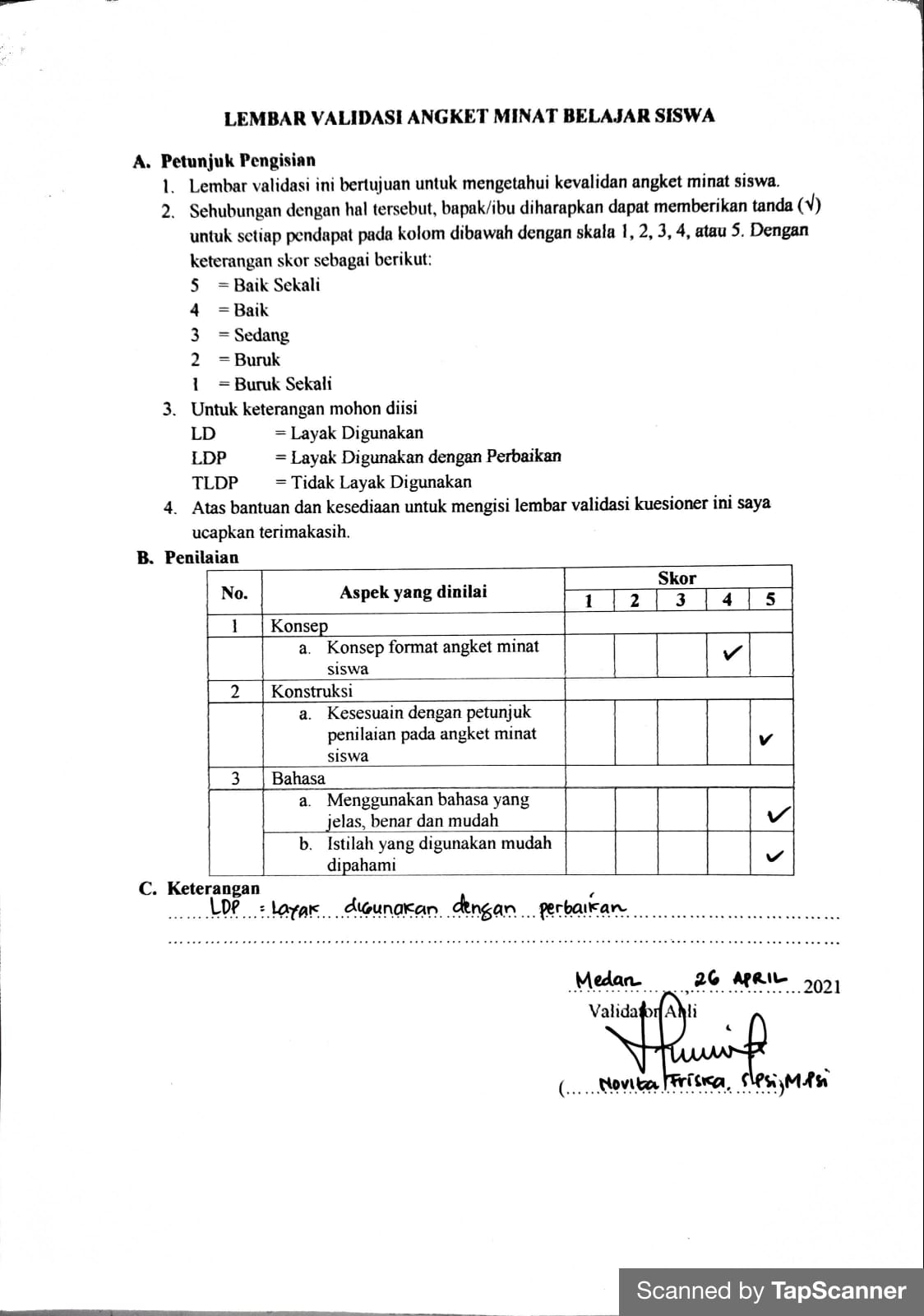 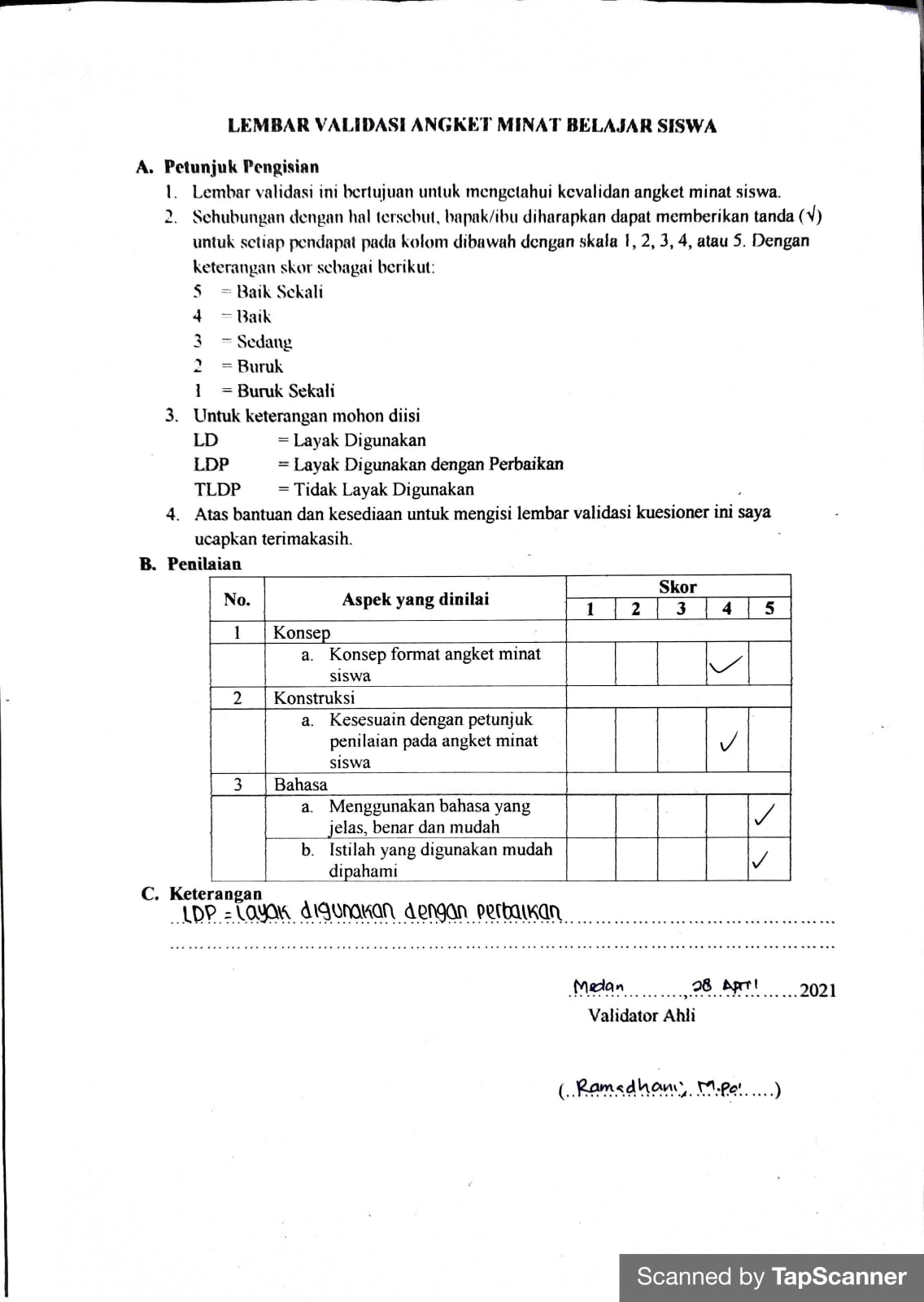 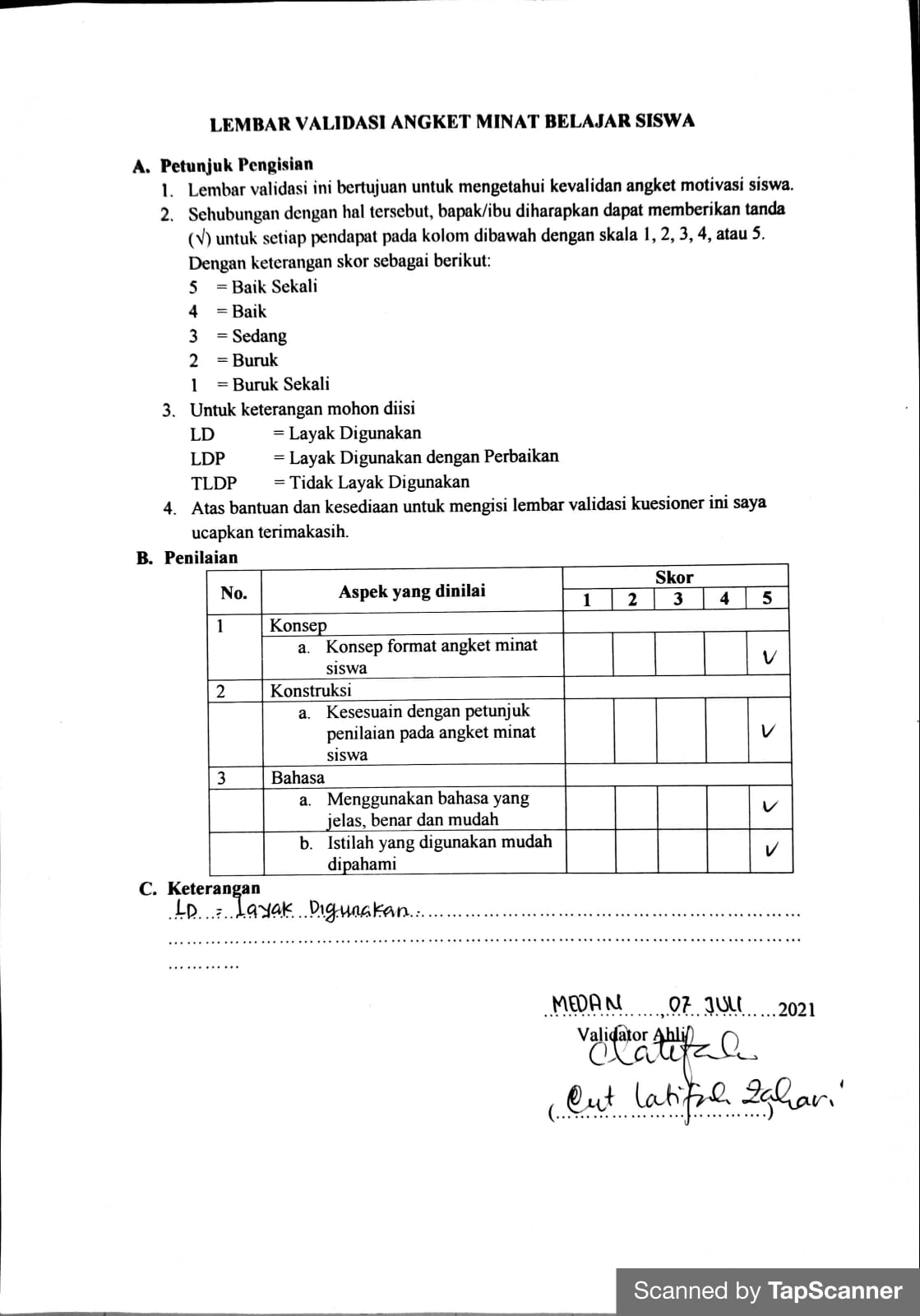 Lampiran 16LEMBAR VALIDASI ANGKET MOTIVASI DARI VALIDATOR AHLI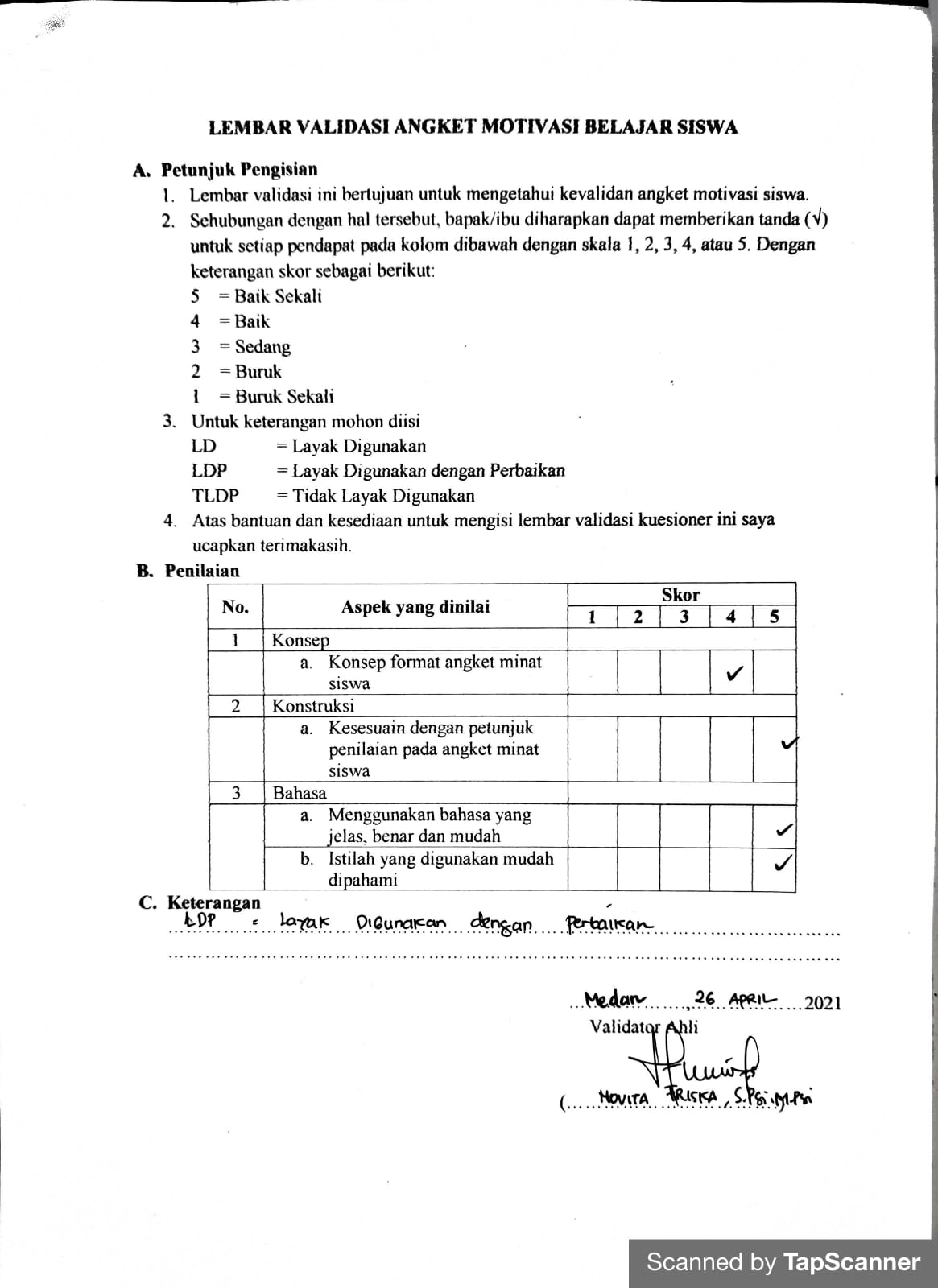 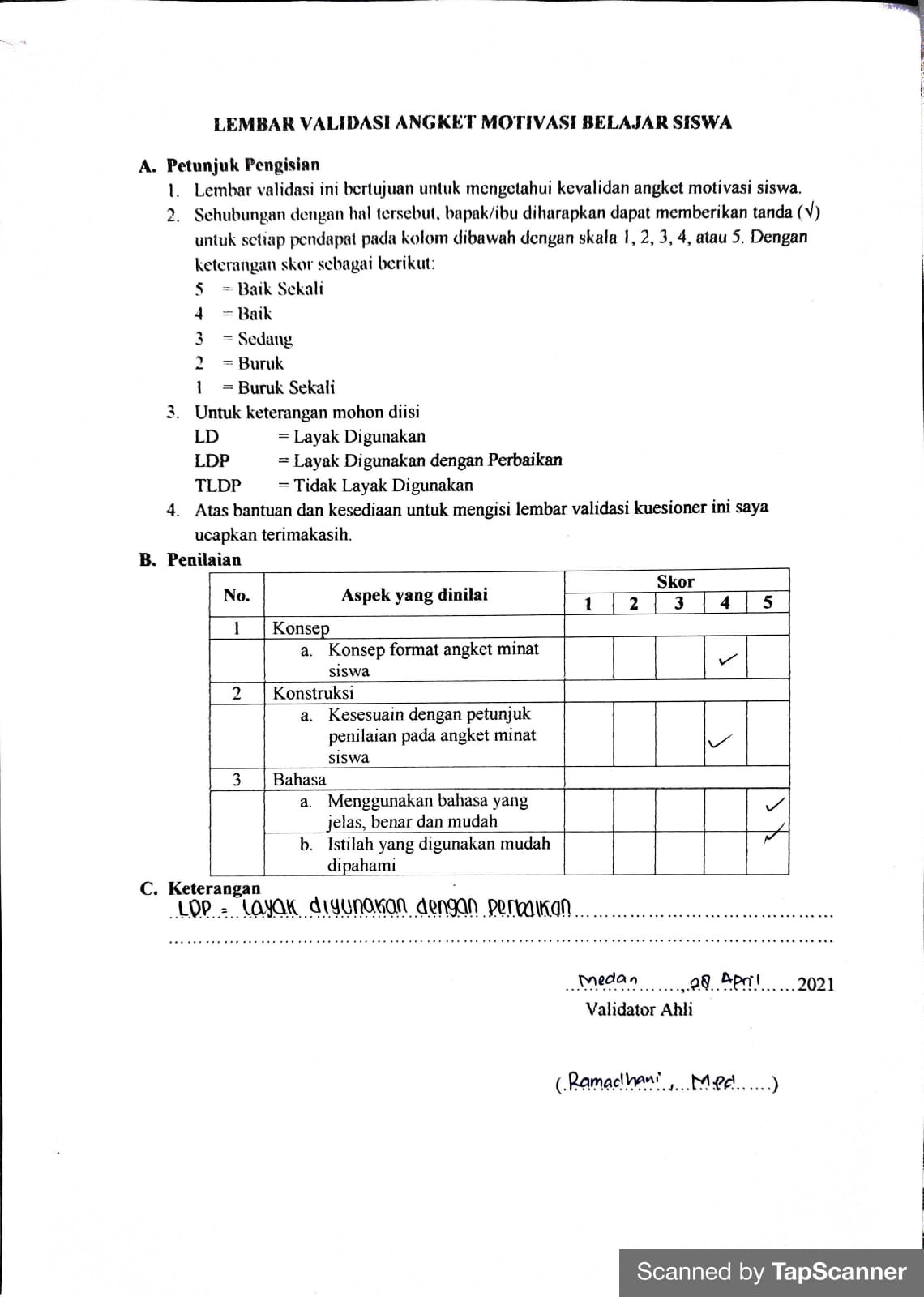 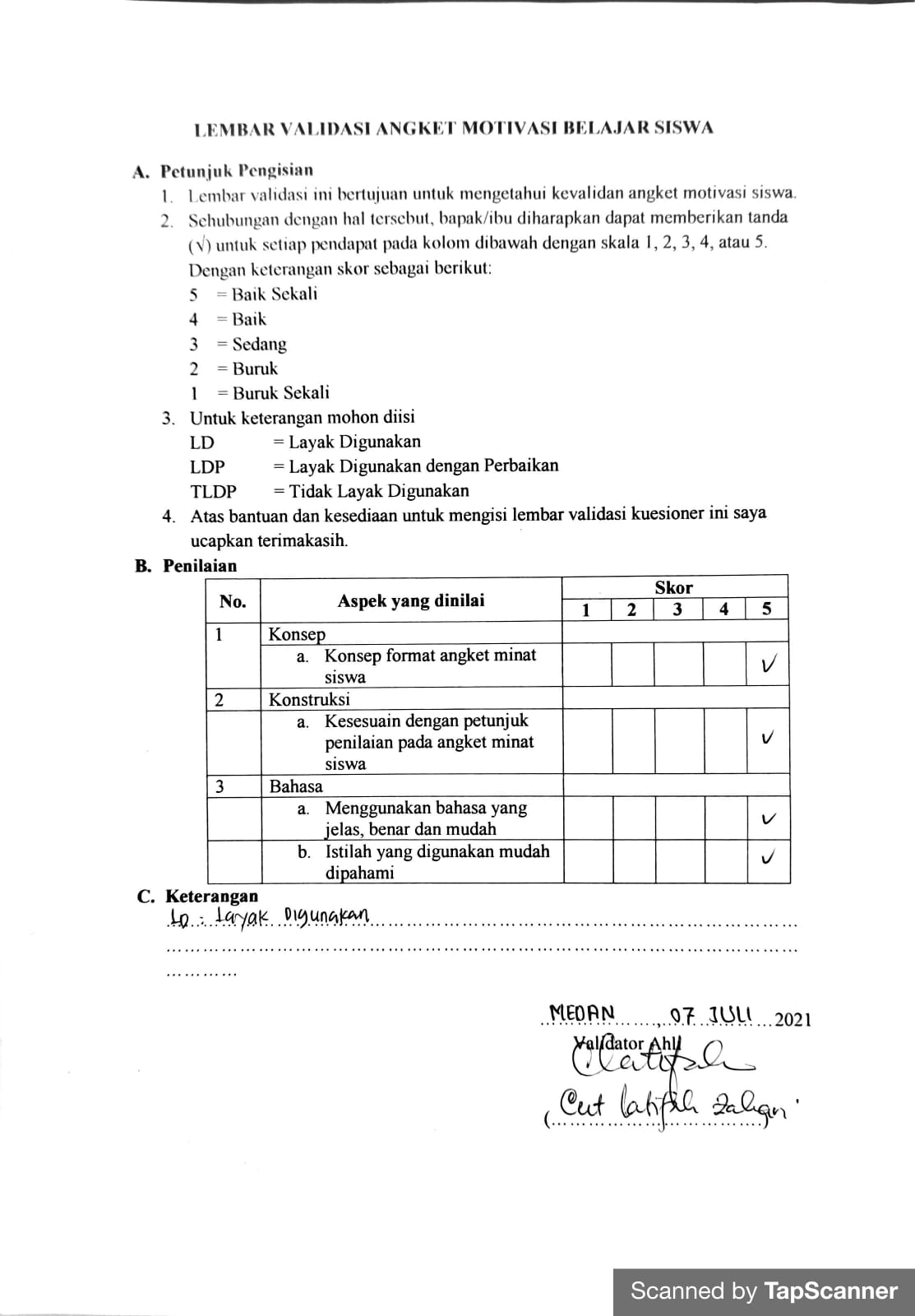 Lampiran 17LEMBAR VALIDASI TES SOAL SPLDV DARI VALIDATOR AHLI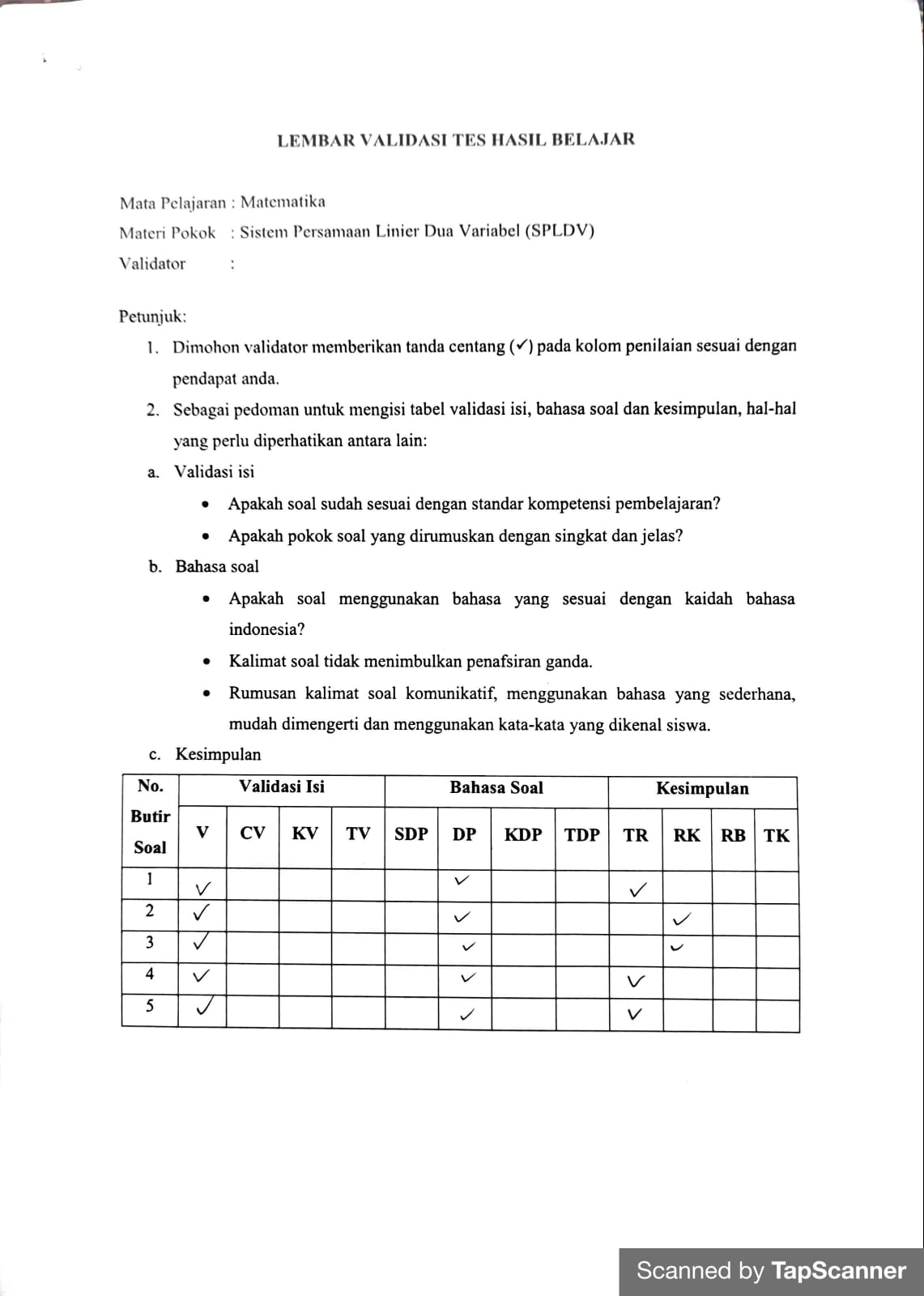 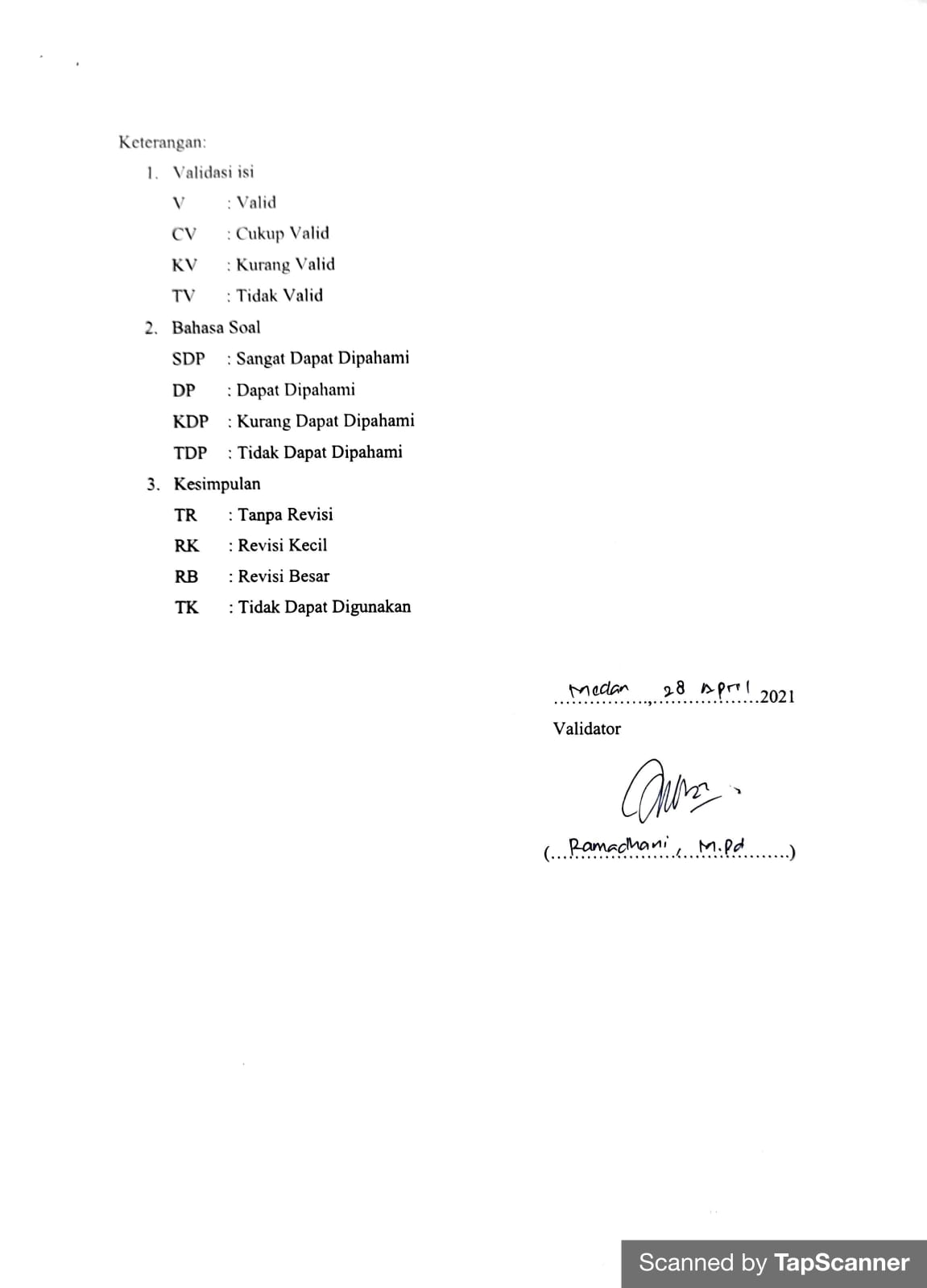 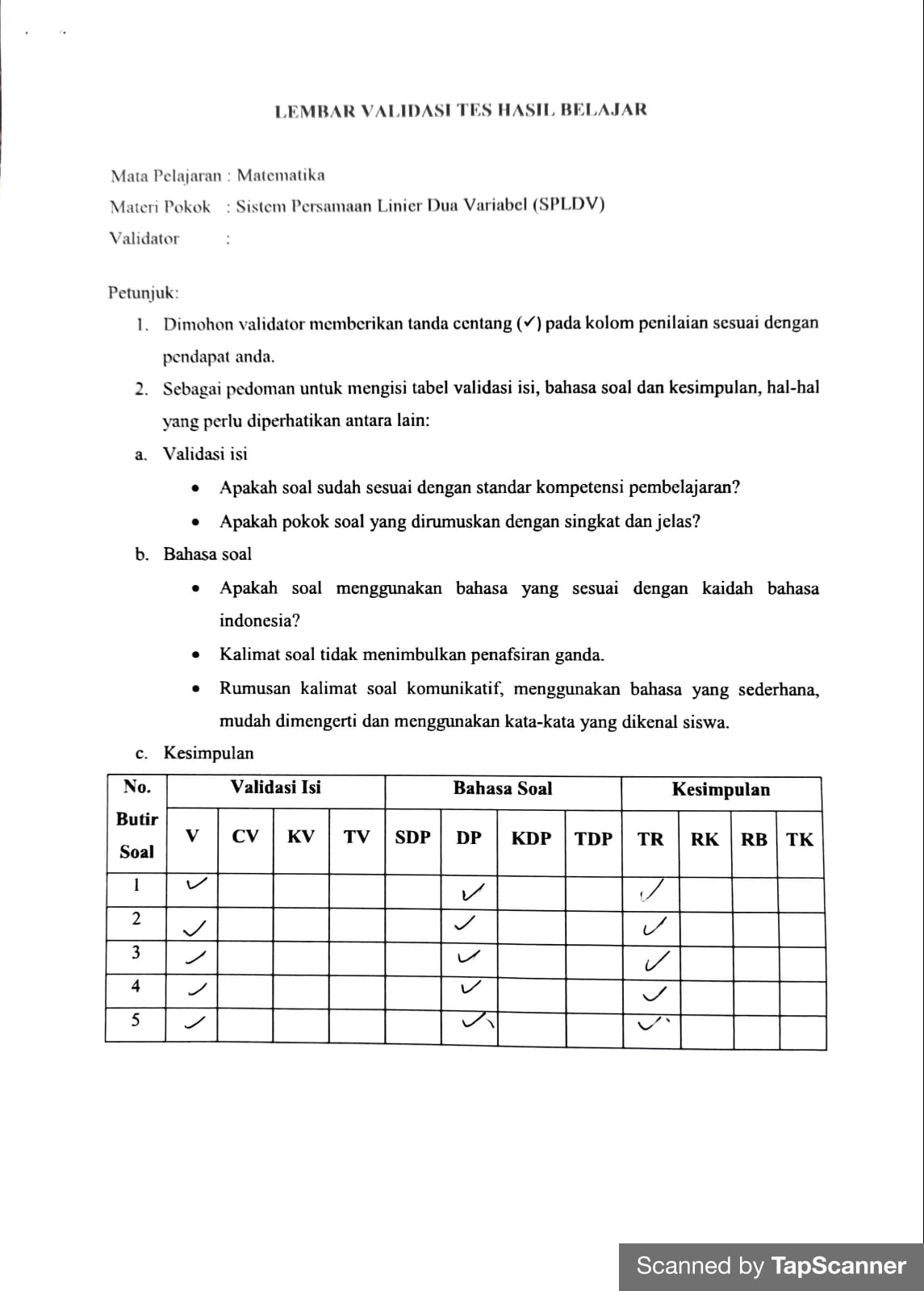 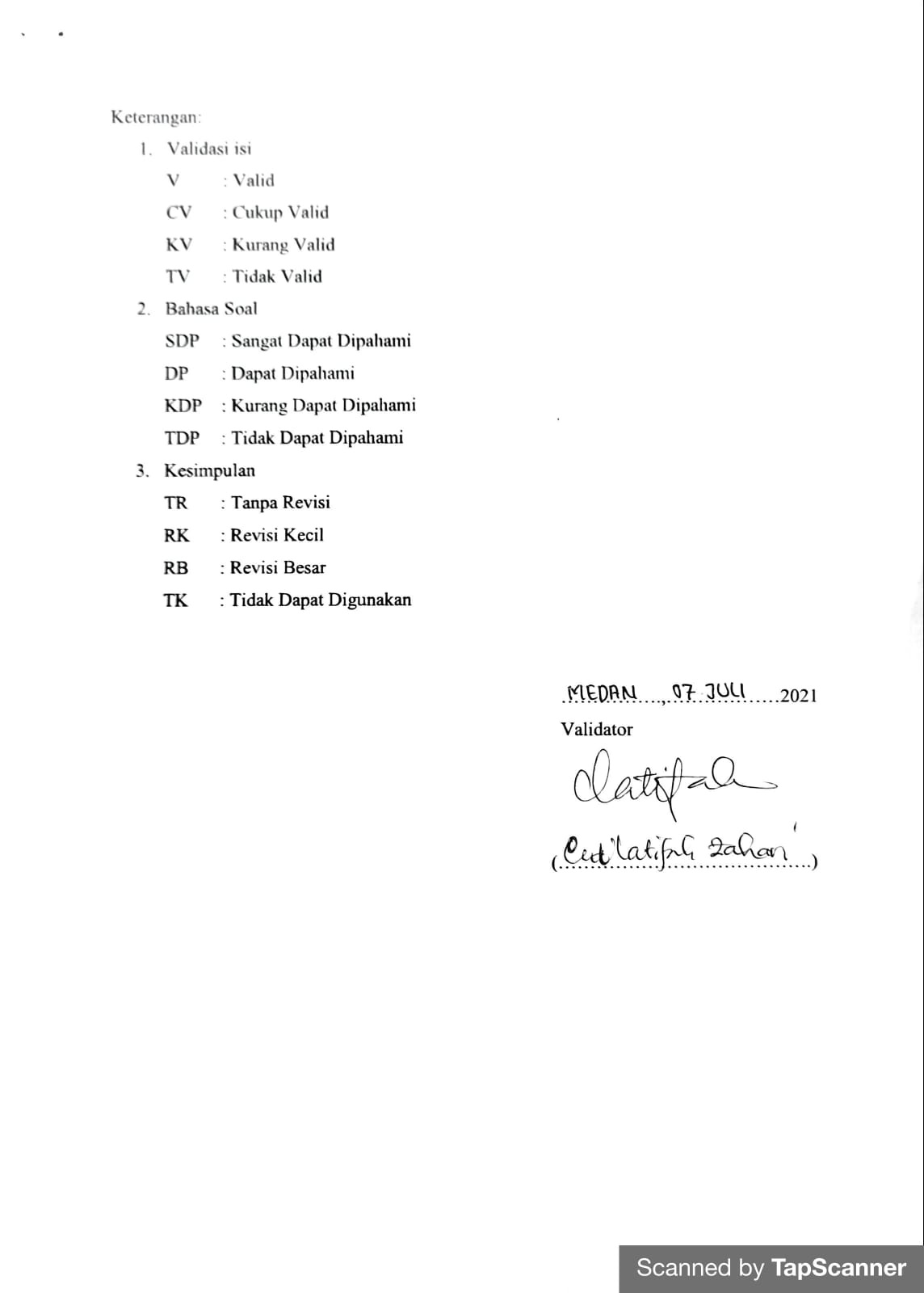 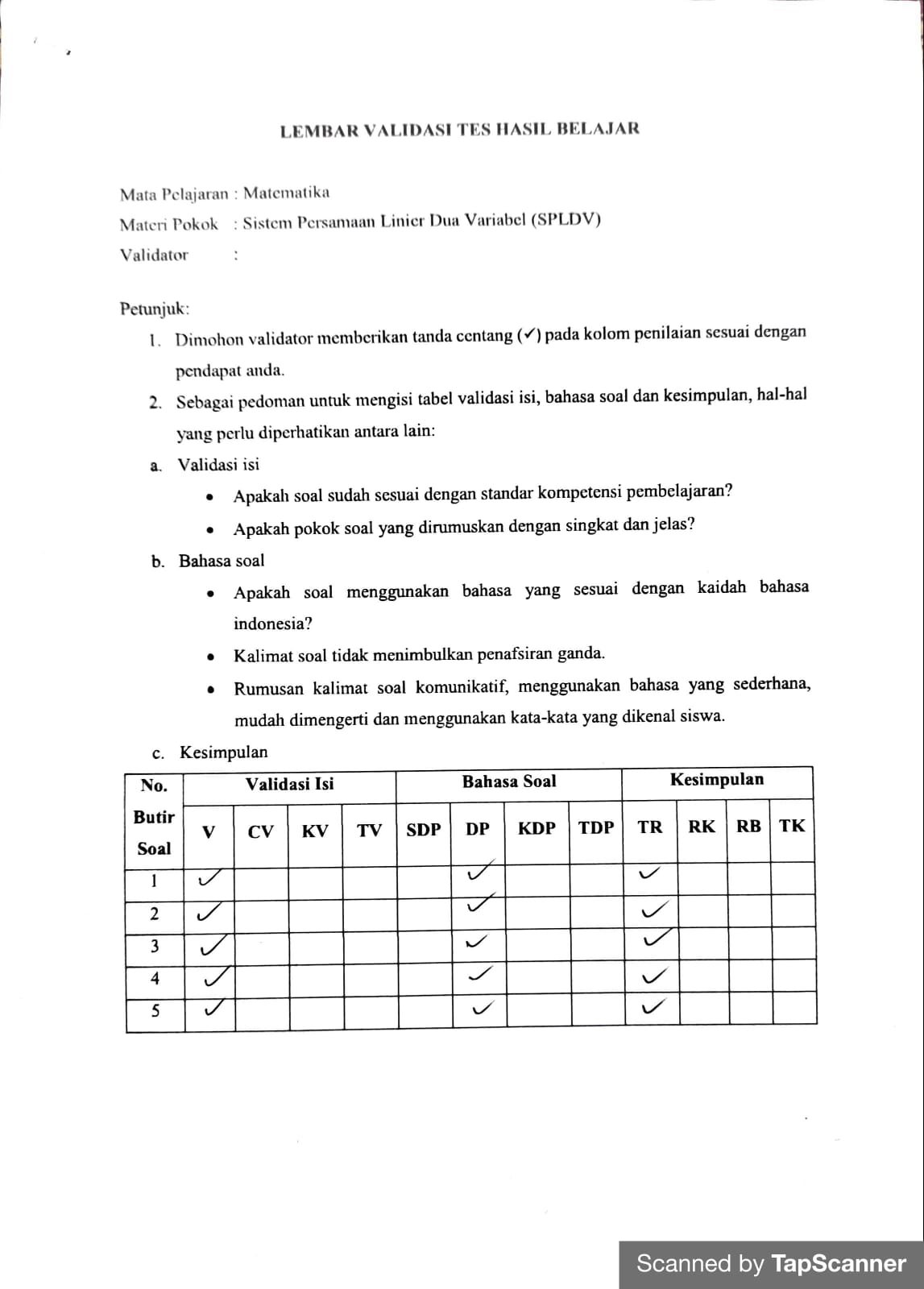 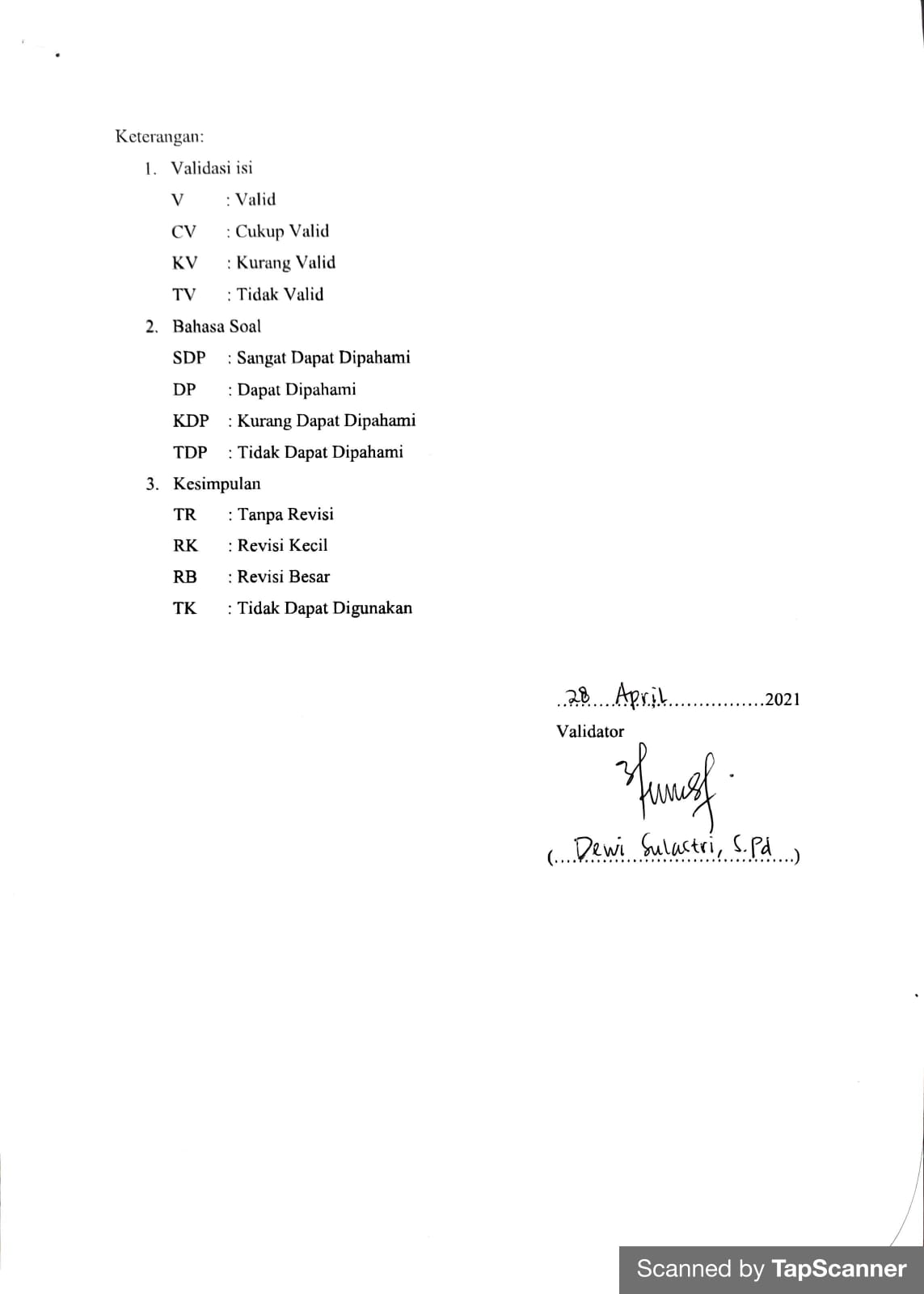 NoPernyataanPilihan JawabanPilihan JawabanPilihan JawabanPilihan JawabanNoPernyataanSSSTSSTS1Saya mengikuti pelajaran matematika dengan perasaan senang.2Saya sangat bersemangat belajar matematika karena guru.NoPernyataanPilihan JawabanPilihan JawabanPilihan JawabanPilihan JawabanNoPernyataanSSSTSSTS3Saya bersemangat belajar matematika karena guru mengajar dengan menyenangkan.4Tugas yang diberikan guru membuat saya tertarik dengan matematika.5Saya senang mencoba mengerjakan soal matematika.6Apabila mengalami kesulitan dalam memahami materi, saya bertanya.7Saya mengerjakan tugas/PR yang diberikan guru.8Saya memperhatikan guru saat sedang menjelaskan materi.9Saya berdiskusi dengan teman kelompok terkait materi.10Saya mencatat saat guru menjelaskan materi.11Saya selalu diam, ketika guru mengajar.12Saya senang mengungkapkan pendapat ketika berdiskusi.13Saya mengikuti bimbingan/les matematika dengan rutin.14Saya sudah belajar matematika pada malam hari sebelum pelajaran esok hari.15Tanpa ada yang menyuruh, saya belajar matematika sendiri dirumah16Matematika sulit bagi saya karena terlalu banyak rumus dan berhitung.17Guru kurang mengasyikkan dalam mengajar, sehingga saya menjadi malas belajar matematika.18Saya kurang senang ketika pembelajaran matematika dimulai.19Saya merasa putus asa ketika mengerjakan soal matematikaNoPernyataanPilihan JawabanPilihan JawabanPilihan JawabanPilihan JawabanNoPernyataanSSSTSSTS20Saya menunda dalam mengerjakan tugas yang diberikan guru21Saya kurang tertarik dengan matematika karena selalu diberi tugas/PR.22Ketika guru sedang menjelaskan materi saya tidak mencatat.23Saya kurang aktif dalam diskusi kelompok.24Ketika diskusi kelompok saya berbicara dengan teman diluar materi pelajaran.25Saya berbicara dengan teman ketika guru sedang menjelaskan materi.26Saya hanya belajar matematika ketika sedang menghadapi ujian.27Lebih menyenangkan bermain daripada mengikuti bimbingan/les matematika.28Apabila mengalami kesulitan dalam memahami materi, saya diam saja.29Tanpa ada yang menyuruh, saya tidak belajar 30Lebih menyenangkan bermain daripada belajarNoPernyataanPilihan JawabanPilihan JawabanPilihan JawabanPilihan JawabanNoPernyataanSSSTSSTS1Saya mengerjakan tugas matematika dengan sungguh-sungguh.2Setiap ada tugas, saya langsung mengerjakannya.3Jika nilai matematika saya rendah, saya akan terus rajin belajar agar nilai saya menjadi baik.NoPernyataanPilihan JawabanPilihan JawabanPilihan JawabanPilihan JawabanNoPernyataanSSSTSSTS4Apabila saya menemui soal yang sulit maka saya akan berusaha untuk mengerjakan sampai saya menemukan jawabannya.5Saya selalu mendengarkan penjelasan guru dengan baik.6Saya selalu menjawab pertanyaan yang diajukan oleh guru.7Saya selalu mengerjakan sendiri tugas matematika yang diberikan oleh guru.8Saya tidak pernah mencontek jawaban milik teman karena saya percaya dengan jawaban saya.9Saya senang belajar matematika karena guru mengajar dengan banyak cara sehingga membuat saya asyik.10Saya senang belajar matematika pada saat pembelajaran dibentuk kelompok-kelompok.11Saya selalu memberikan pendapat saat diskusi.12Saya berusaha untuk mempertahankan pendapat saya saat diskusi.13Saya tidak mudah terpengaruh dengan jawaban teman.14Setiap saya mengerjakan soal matematika, saya mempunyai target nilai minimal tertinggi diatas rata-rata karena saya yakin dapat mengerjakan seluruh soalnya dengan benar.15Saya senang jika mendapat tugas dariguru.NoPernyataanPilihan JawabanPilihan JawabanPilihan JawabanPilihan JawabanNoPernyataanSSSTSSTS16Saya tidak serius dalam mengerjakan soal maupun tugas yang diberikan oleh guru.17Jika ada tugas, saya selalu menunda-nunda untuk mengerjakannya.18Jika nilai matematika saya rendah, saya tidak mau belajar lagi19Jika ada soal yang sulit maka saya tidak akan mengerjakannya.20Saya lebih senang bercerita dan tidak mendengarkan pada saat guru menjelaskan.21Saya malas bertanya kepada guru mengenai materi yang tidak saya pahami.22Dalam mengerjakan tugas matematika, saya melihat jawaban teman.23Menurut saya kegiatan belajar membosankan karena selalu berkaitan dengan rumus serta hitung-hitungan.24Saya merasa bosan belajar matematika karena menurut saya matematika rumit.25Saya hanya diam saja dan tidak pernah memberikan pendapat saat diskusi.26Saya selalu gugup ketika sedang berpendapat didepan teman.27Jika jawaban saya berbeda dengan teman maka saya akan mengganti jawaban saya sehingga sama dengan jawaban teman.28Saya selalu ragu-ragu dalam menjawab pertanyaan.29Saya lebih senang mengerjakan soal yang mudah daripada yang sulit.30Saya selalu mengerjakan tugas dibantu oleh orang lain.NoPernyataanPilihan JawabanPilihan JawabanPilihan JawabanPilihan JawabanPilihan JawabanNoPernyataanSSSNTSSTSSTS1Saya mengikuti pelajaran matematika dengan perasaan senang.2Saya sangat bersemangat belajar matematika karena guru.NoPernyataanPilihan JawabanPilihan JawabanPilihan JawabanPilihan JawabanPilihan JawabanNoPernyataanSSSNTSSTSSTS3Saya bersemangat belajar matematika karena guru mengajar dengan menyenangkan.4Tugas yang diberikan guru membuat saya tertarik dengan matematika.5Saya senang mencoba mengerjakan soal matematika.6Apabila mengalami kesulitan dalam memahami materi, saya bertanya.7Saya mengerjakan tugas/PR yang diberikan guru.8Saya memperhatikan guru saat sedang menjelaskan materi.9Saya berdiskusi dengan teman kelompok terkait materi.10Saya mencatat saat guru menjelaskan materi.11Saya tidak ribut ketika guru mengajar.12Saya senang mengungkapkan pendapat ketika berdiskusi.13Saya mengikuti bimbingan/les matematika dengan rutin.14Saya sudah belajar matematika pada malam hari sebelum pelajaran esok hari.15Tanpa ada yang menyuruh, saya belajar matematika sendiri dirumah16Matematika sulit bagi saya karena terlalu banyak rumus dan berhitung.17Guru kurang menyenangkan dalam mengajar mengajar, sehingga saya menjadi malas belajar matematika.18Saya kurang senang ketika pembelajaran matematika dimulai.19Saya merasa putus asa ketika mengerjakan soal matematika20Saya menunda dalam mengerjakan tugas yang diberikan guruNoPernyataanPilihan JawabanPilihan JawabanPilihan JawabanPilihan JawabanPilihan JawabanNoPernyataanSSSNTSSTSSTS21Saya kurang tertarik dengan matematika karena selalu diberi tugas/PR.22Ketika guru sedang menjelaskan materi saya tidak mencatat.23Saya kurang aktif dalam diskusi kelompok.24Ketika diskusi kelompok saya berbicara dengan teman diluar materi pelajaran.25Saya berbicara dengan teman ketika guru sedang menjelaskan materi.26Saya hanya belajar matematika ketika sedang menghadapi ujian.27Lebih menyenangkan bermain daripada mengikuti bimbingan/les matematika.28Apabila mengalami kesulitan dalam memahami materi, saya diam saja.29Tanpa ada yang menyuruh, saya tidak belajar 30Lebih menyenangkan bermain daripada belajarNoPernyataanPilihan JawabanPilihan JawabanPilihan JawabanPilihan JawabanPilihan JawabanNoPernyataanSSSNTSSTSSTS1Saya mengerjakan tugas matematika dengan sungguh-sungguh.2Setiap ada tugas saya langsung mengerjakannya.NoPernyataanPilihan JawabanPilihan JawabanPilihan JawabanPilihan JawabanPilihan JawabanNoPernyataanSSSNTSSTSSTS3Jika nilai matematika saya jelek, saya akan terus rajin belajar agar nilai saya menjadi baik.4Apabila saya menemui soal yang sulit maka saya akan berusaha untuk mengerjakan sampai saya menemukan jawabannya.5Saya selalu mendengarkan penjelasan guru dengan baik.6Saya selalu menjawab pertanyaan yang diajukan oleh guru.7Saya selalu mengerjakan sendiri tugas matematika yang diberikan oleh guru.8Saya tidak pernah mencontoh jawaban milik teman karena saya percaya dengan jawaban saya.9Saya senang belajar matematika karena guru mengajar dengan menggunakan berbagai cara.10Saya senang belajar matematika pada saat pembelajaran dibentuk kelompok-kelompok.11Saya selalu memberikan pendapat saat diskusi.12Saya berusaha untuk mempertahankan pendapat saya saat diskusi.13Saya tidak mudah terpengaruh dengan jawaban teman.14Setiap saya mengerjakan soal matematika, saya mempunyai target nilai minimal tertinggi diatas rata-rata karena saya yakin dapat mengerjakan seluruh soalnya dengan benar.15Saya senang jika mendapat tugas dari guru.NoPernyataanPilihan JawabanPilihan JawabanPilihan JawabanPilihan JawabanPilihan JawabanNoPernyataanSSSNTSSTSSTS17Saya tidak serius dalam mengerjakan soal maupun tugas yang diberikan oleh guru.18Jika nilai matematika saya jelek, saya tidak mau belajar lagi19Jika ada soal yang sulit maka saya tidak akan mengerjakannya.20Saya lebih senang berbicara sendiri dan tidak mendengarkan pada saat guru menjelaskan.21Saya malas bertanya kepada guru mengenai materi yang tidak saya pahami.22Dalam mengerjakan tugas maupun soal matematika saya mencontoh milik teman.23Menurut saya kegiatan belajar membosankan karena selalu berakitan dengan rumus serta hitung-hitungan.24Saya merasa bosan belajar matematika karena menurut saya matematika rumit.25Saya hanya diam saja dan tidak pernah memberikan pendapat saaat diskusi.26Saya selalu gugup ketika sedang berpendapat didepan teman.27Jika jawaban saya berbeda dengan teman maka saya akan mengganti jawaban saya sehingga sama dengan jawaban teman.28Saya selalu ragu-ragu dalam menjawab pertanyaan.29Saya lebih senang mengerjakan soal yang mudah daripada yang sulit.30Saya selalu mengerjakan tugas dibantu oleh orang lain.NoNama SiswaPernyataanPernyataanPernyataanPernyataanPernyataanPernyataanPernyataanPernyataanPernyataanPernyataanPernyataanPernyataanPernyataanPernyataanPernyataanPernyataanPernyataanPernyataanPernyataanPernyataanPernyataanPernyataanPernyataanPernyataanPernyataanPernyataanPernyataanPernyataanPernyataanPernyataanJumlahNoNama Siswa123456789101112131415161718192021222324252627282930Jumlah1M. Habibi Dzaky333433333333333332333333343443932Ahmad Ghailan R333333333333333333333333333333903M.Reyhan Riady332223233223211333333231211223694Arya S Husein NST333233332332233333333323343233855M. Farhan333332342332323121312121211322676An-Afsal3443424434433333334333434343341017Andrea Aprilyanda F4444434434433424344434344344441108Ibnu Prabowo334233443343232333442233332233899Muthia Diani Ayusa3333343344332233333334434323239210Aziz Zikri Hidayat43443444444444443333333443344410911M. Habib DLT44443444434444444343433334343411012Rofi Rzola Ananda44444444444444444444444444444412013Aika Riski4333333334344131432433313213218314Aufa Salda3333233331331333332223223333338015Nazzrul Fahlevi33344333323313333333323334343289NoNama SiswaPernyataanPernyataanPernyataanPernyataanPernyataanPernyataanPernyataanPernyataanPernyataanPernyataanPernyataanPernyataanPernyataanPernyataanPernyataanPernyataanPernyataanPernyataanPernyataanPernyataanPernyataanPernyataanPernyataanPernyataanPernyataanPernyataanPernyataanPernyataanPernyataanPernyataanJumlahNoNama Siswa123456789101112131415161718192021222324252627282930Jumlah1M. Habibi Dzaky344444343333343333344343334313992Ahmad Ghailan R334334333333333333333333333333923M. Reyhan Riady322222442222221313142433311114694Arya S  Husein NST323423333333323333333333334113855M. Farhan332332113231333121212121211212586An-Afsal443433244443434333343233433321967Andrea Aprilyanda F4433434444444434443444443434331118Ibnu Prabowo333423433342423334333433333333939Muthia Diani Ayusa3223323434343333233423134333138610Aziz Zikri Hidayat34444434344344444444434334344411211M. Habib DLT44434444334344444444344443444411412Rofi Rzola Ananda44444444444444444444444444411411413Aika Riski3341342233333331113222411121116714Aufa Salda3232333323333323323333233233128015Nazzrul Fahlevi343343444332343334443443334333101NoNama Siswa SoalSoalSoalSoalSoalJumlahNoNama Siswa 12345Jumlah1Rofi Rzola Ananda20202020201002Ahmad Ghailan Ritonga202002020803M. Farhan202002020804M. Habibi Dzaky202020020805M. Saidi Widodo202020020806Sifa Selsa Bella020202020807M. Reyhan Riady20200020608An-Afsal20020200609Andrea Aprilyanda Fakhrozy20200004010Arya Syahrir Husein NST20200004011Ibnu Prabowo20200004012Nadakhalishah Imtirah02000204013Aziz Zikri Hidayat00202004014M. Habib DLT2000002015Nazzrul Fahlevi00020020PernyataanNilaiKriteriaValid / Tidak Valid10,669Cukup BaikValid20,729BaikValid30,818BaikValid40,669Cukup BaikValid50,631Cukup BaikValid60,572Cukup BaikValid70,818BaikValid80,533Cukup BaikValid90,689Cukup BaikValid100,574Cukup BaikValid110,818BaikValid120,623Cukup BaikValid130,540Cukup BaikValid140,809BaikValid150,554Cukup BaikValid160,755BaikValid170,554Cukup BaikValid180,636Cukup BaikValid190,621Cukup BaikValid200,561Cukup BaikValid210,683Cukup BaikValid220,708BaikValid230,580Cukup BaikValid240,866BaikValid250,822BaikValid260,666Cukup BaikValid270,781BaikValid280,669Cukup BaikValid290,750BaikValid300,719BaikValidPernyataanNilaiKriteriaValid / Tidak Valid10,596Cukup BaikValid20,708BaikValid30,569Cukup BaikValid40,582Cukup BaikValid50,668Cukup BaikValid60,569Cukup BaikValid70,613Cukup BaikValid80,743BaikValid90,562Cukup BaikValid100,694Cukup BaikValid110,730BaikValid120,558Cukup BaikValid130,730 BaikValid140,668Cukup BaikValid150,636Cukup BaikValid160,873BaikValid170,888BaikValid180,869 BaikValid190,771 BaikValid200,743 BaikValid210,830 BaikValid220,613Cukup BaikValid230,567Cukup BaikValid240,823BaikValid250,636Cukup BaikValid260,920Sangat BaikValid270,772BaikValid280,573Cukup BaikValid290,643Cukup BaikValid300,522Cukup BaikValidReliability StatisticsReliability StatisticsCronbach's AlphaN of Items.95730Reliability StatisticsReliability StatisticsCronbach's AlphaN of Items.96030SoalTingkat Kesukaran SoalKategori10,73Mudah20,73Mudah30,40Sedang40,46Sedang50,53SedangSoalTingkat Daya Beda SoalKategori10,26Cukup20,40Cukup30,40Cukup40,26Cukup50,80Baik SekaliNoMinat Belajar (X1)Motivasi Belajar (X2)Hasil Belajar (Y)1686740272774036261404696850569766067177507647060842525094836401050625011676750127664551374634514363220154241301641432517565640